проект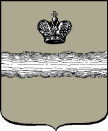 Российская ФедерацияГородская Дума города Калуги                     РЕШЕНИЕот		                                                                                                                  № О наименовании парка в городе КалугеНа основании пункта 32 части 1 статьи 24 Устава муниципального образования «Город Калуга», в соответствии с постановлением Городской Думы г.Калуги от   09.09.1997 № 148 «О наименовании улиц в муниципальном образовании «Город Калуга»,  с учетом протокола комиссии по наименованию улиц в муниципальном образовании «Город Калуга» от 05.09.2018 № 4 Городская Дума города Калуги                                                                       РЕШИЛА:1. Присвоить вновь образованному городскому парку в микрорайоне  Правобережный г.Калуга наименование: Губернский.2. Настоящее решение вступает в силу с момента его официального опубликования (обнародования).3. Контроль за исполнением настоящего решения возложить на комитет Городской Думы города Калуги по территориальному развитию города и городскому хозяйству (Борсук В.В.).Глава городского самоуправлениягорода Калуги							                     	   А.Г. ИвановЮридическое заключение: проект решения требований действующего законодательства не нарушает.___________________________________«__»_____________20__г.